AVISO N.O 14/2023Arreglo de La Haya relativo al Registro Internacional de Dibujos y Modelos IndustrialesModificación de la cuantía de las tasas individuales:  Unión EuropeaDe conformidad con la Regla 28.2)d) del Reglamento Común del Acta de 1999 y el Acta de 1960 del Arreglo de La Haya, el Director General de la Organización Mundial de la Propiedad Intelectual (OMPI) ha fijado las siguientes nuevas cuantías, expresadas en francos suizos, de la tasa de designación individual que ha de abonarse en relación con toda solicitud internacional en la que se designe la Unión Europea y en relación con toda renovación de registro internacional en el que se designe a la Unión Europea:Esta modificación entrará en vigor el 1 de enero de 2024.9 de noviembre de 2023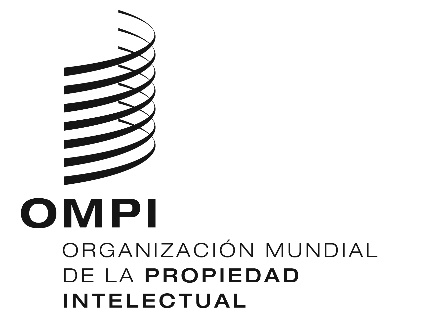 Tasa de designación individualTasa de designación individualImportes actuales (en francos suizos)Nuevos importes
(en francos suizos)Solicitud internacional–	por cada dibujo o modelo6759Renovación–	por cada dibujo o modelo3430